Spring Festival is Nasser’s annual recital that is held at our gym. Our gymnasts look forward to this every year as they prepare routines, show off their skills, and cheer for their teammates. As we all know, kids love the excitement of having all eyes on them and Spring Festival is their time to shine! At the end of their performance, each gymnast is awarded their very own GYMNASTICS TROPHY to make them truly feel like the Champion they are!! An award stand and a Nasser Gymnastics backdrop is provided for pictures. You don’t want to miss this spectacular show! Performance times are: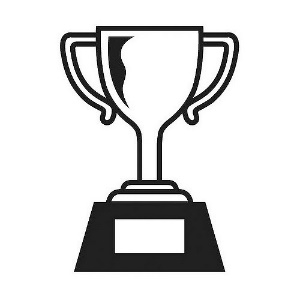 Preschool Girls and Boys (3-5 years old): 9:30am-11:30amRec Girls and Boys (ages 6+): 12:00pm-2:00pmLittle Stars & Levels 1+ (Team): 2:30pm-5:30pm                                             Competition leotard or Nasser Navy leotard must be worn and may be purchased for $55.________________________________________________________________Gymnast’s Name	        Class Day & Time 	        Age           Performance Time   ________________________________________________________________Parent/Guardian           Phone #	      Form of Payment      Date SubmittedDeadline is March 20.   Please select a package:__________ Includes an awesome Nasser T-shirt, trophy, and entry fee, $65Circle T-shirt size. T-shirts are 50/50 Dry Blend.                    Youth X-Small (2-4), Youth Small (6-8), Youth Medium (10-12), Youth Large (14-16), Adult Small, Adult Medium, Adult Large, Adult X-Large, Adult 2XL+ ($3 more)  __________ Trophy and entry fee, $50